DSWD DROMIC Report #1 on the Fire Incident in Brgy 46, Tacloban Cityas of 14 November 2018, 6PMSUMMARYOn November 13, 2018 at around 6:32 AM, DSWD Field Office VIII Disaster Response Management Division (DRMD) received information regarding the fire incident in Barangay 46 Juan Luna, Tacloban City which happened at 3:06 AM. Tacloban City Bureau of Fire Protection (BFP) responded to this incident and as per their initial investigation, the cause of the fire was electrical in nature. The fire was declared out around 4:40 AM with estimated damaged cost of 4.5 million pesos.  Source: DSWD-FO VIIIStatus of Affected Families / Persons 11 families or 151 persons were affected by the fire incident in Brgy 46, Tacloban City (see Table 1).Table 1. Affected Families / PersonsSource: DSWD-FO VIIIStatus of Displaced Families/ Persons Outside Evacuation Centers5 families or 20 persons are currently staying outside evacuation centers (see Table 2).Table 2. Status of Displaced Families/Persons Inside Evacuation CentersSource: DSWD-FO VIIIDamaged HousesSource: DSWD-FO VIIISITUATIONAL REPORTDSWD-DRMBDSWD-FO VIII*****The Disaster Response Operations Monitoring and Information Center (DROMIC) of the DSWD-DRMB continues to closely coordinate with DSWD-FO VIII for significant disaster response updates and assistance provided.JAN ERWIN ONTANILLAS Releasing OfficerPHOTO DOCUMENTATION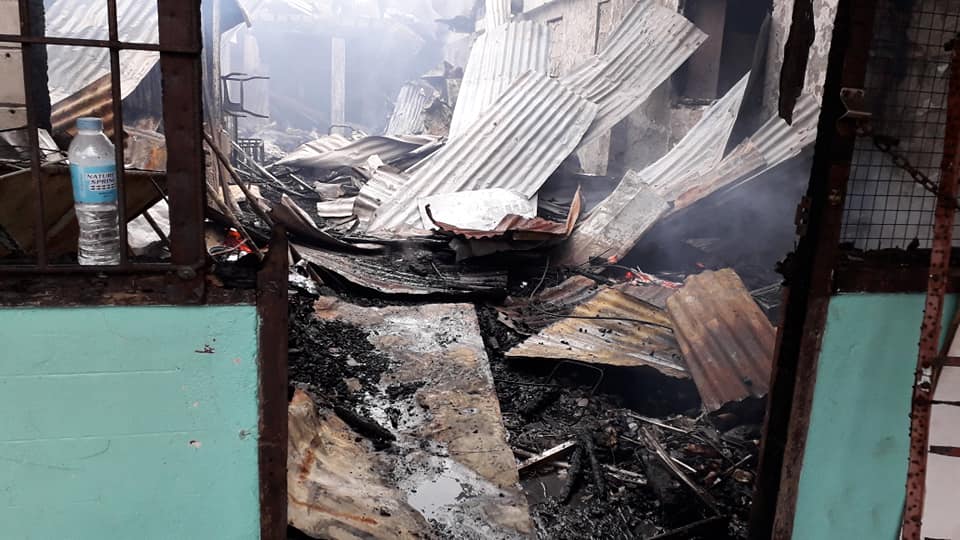 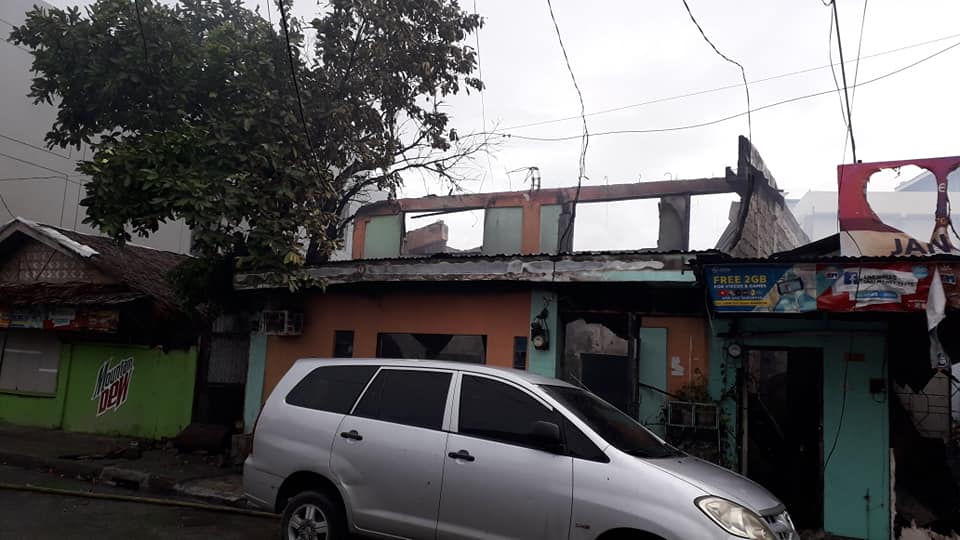 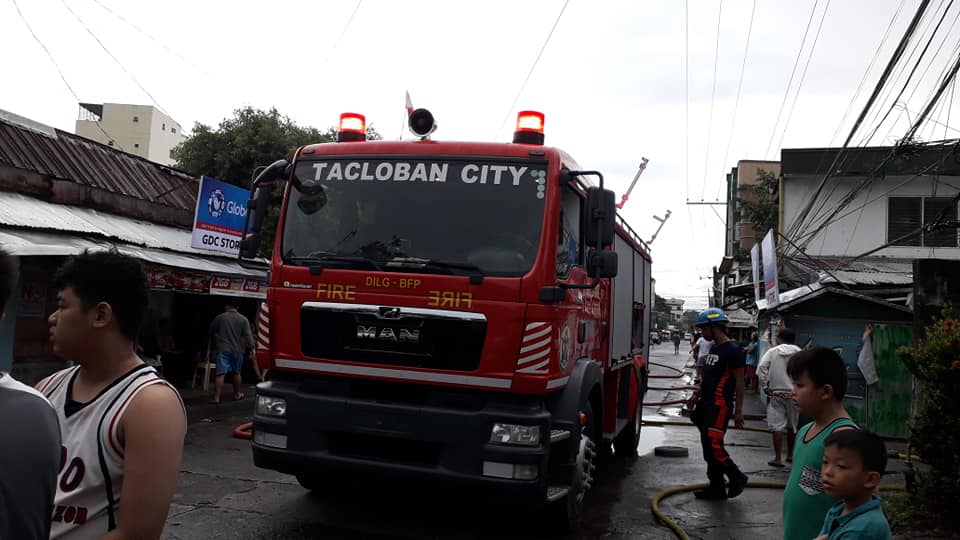 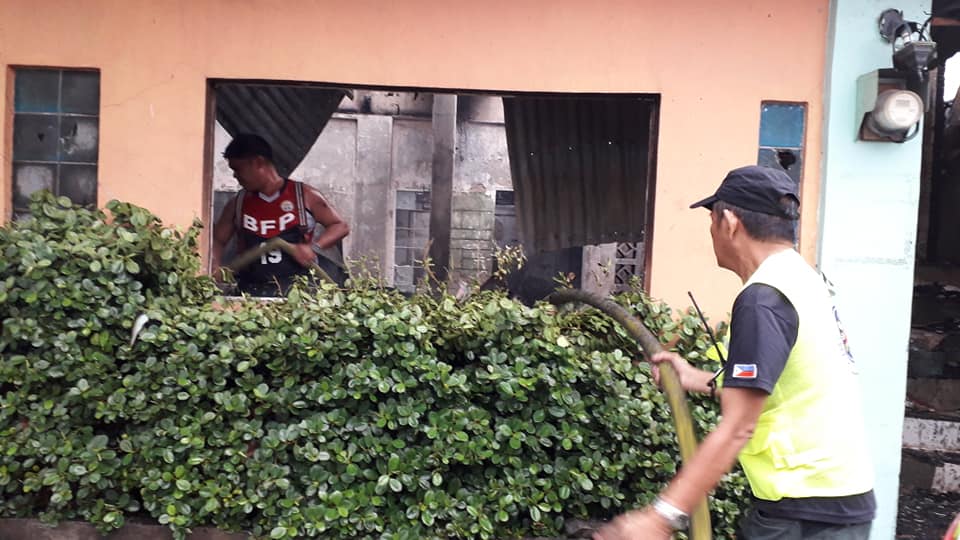 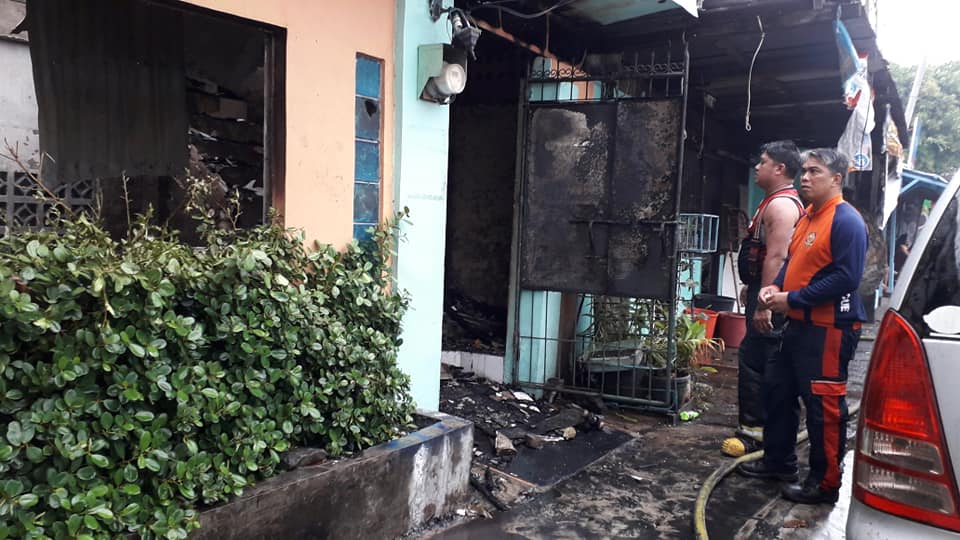 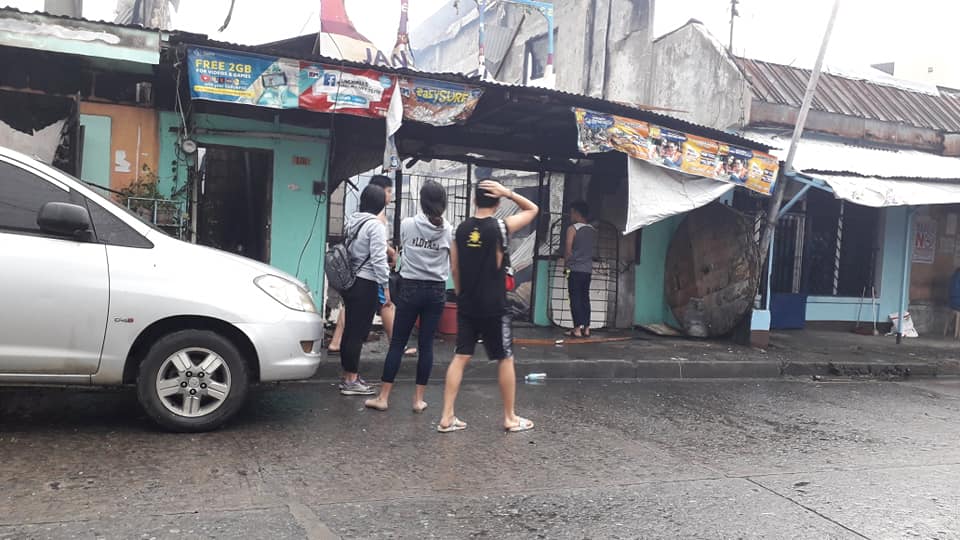 REGION / PROVINCE / MUNICIPALITY REGION / PROVINCE / MUNICIPALITY  NUMBER OF AFFECTED  NUMBER OF AFFECTED  NUMBER OF AFFECTED REGION / PROVINCE / MUNICIPALITY REGION / PROVINCE / MUNICIPALITY  Barangays Families Persons GRAND TOTALGRAND TOTAL 1  11  151 REGION VIIIREGION VIII 1  11  151 LeyteLeyte 1  11  151 Tacloban City (capital)1 11 151 REGION / PROVINCE / MUNICIPALITY REGION / PROVINCE / MUNICIPALITY  OUTSIDE ECs  OUTSIDE ECs  OUTSIDE ECs  OUTSIDE ECs REGION / PROVINCE / MUNICIPALITY REGION / PROVINCE / MUNICIPALITY  Families  Families  Persons  Persons REGION / PROVINCE / MUNICIPALITY REGION / PROVINCE / MUNICIPALITY  CUM  NOW  CUM  NOW GRAND TOTALGRAND TOTAL 5  5 20 20 REGION VIIIREGION VIII 5  5 20 20 LeyteLeyte 5  5 20 20 Tacloban City (capital)5 5  20  20 REGION / PROVINCE / MUNICIPALITY REGION / PROVINCE / MUNICIPALITY NO. OF DAMAGED HOUSES NO. OF DAMAGED HOUSES NO. OF DAMAGED HOUSES REGION / PROVINCE / MUNICIPALITY REGION / PROVINCE / MUNICIPALITY  Total  Totally  Partially GRAND TOTALGRAND TOTAL 5 5 - REGION VIIIREGION VIII 5 5 - LeyteLeyte 5 5 - Tacloban City (capital) 5  5  - DATESITUATIONS / ACTIONS UNDERTAKEN14 November 2018The Disaster Response Operations Monitoring and Information Center (DROMIC) of the DSWD-DRMB continues to closely coordinate with DSWD-FO VIII for significant reports on the status of affected families, assistance, and relief efforts.DATESITUATIONS / ACTIONS UNDERTAKEN14 November 2018Upon DRMD-PDO discussion with the barangay officials, affected families with totally damaged houses evacuated to their relatives. The boarders will be temporarily staying at their respective schools, namely Leyte Normal University and Leyte Colleges as this schools offered their students.CSWDO assessed the extent of damaged and determining the number of affected families. Conduct validation, master listing and assessing the needs of the affected individuals and families.DRMD-PDO assigned in Leyte went to the site of incident for validation in coordination with CSWDO, data gathering and assessment. Monitor the situation of the affected families and assessing if there is a need to augment relief goods.DROMIC Focal Person gather data and in coordination with CSWDO and DRMD-PDO.Regional Resource Operation Section (RROS) are also alerted to ensure the readiness of dispatching the Food and Non-Food commodities whenever needed for augmentation.